Leerperiode 1   SLB								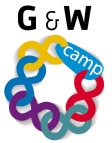 
Bij het leren van een grote hoeveelheid stof is het handig om te snellezen. Hier volgt een kleine oefening maar vooral een aantal tips zodat je je leessnelheid wat op kunt voeren en toch de tekst goed kan begrijpen.
Tip:
* Meestal lees je in het tempo waarin je praat. Jouw hersenen gaan veel sneller, daarom wordt je snel afgeleid en denk je aan iets anders en onthoud je minder goed wat je zojuist hebt gelezen. 
Sneller lezen zorgt ervoor dat je minder snel wordt afgeleid.
Tip:
* Lees kleine stukken tekst. Lees de tekst nog een keer en herhaal hardop in je eigen woorden wat je hebt gelezen. Zo onthoud je beter wat je hebt gelezen.Tip:
* Gebruik je vinger als aanwijzer om te voorkomen dat je (terug)springt in de tekst. En:	                            			en op tijd:
rechtop zitten!		frisse lucht !          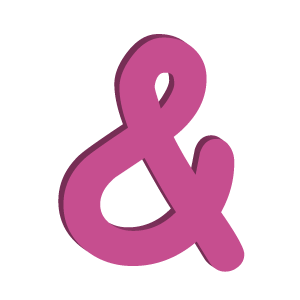 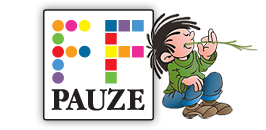 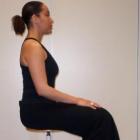 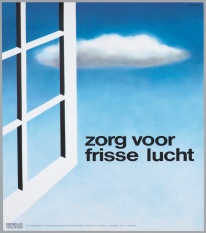 Titel opdracht:Beter en sneller lezenOpdracht nr. 1-8ABehorend bij:studievoortgang         studievoortgang         Bewaren in:Portfolio ontwikkelingsgericht Portfolio ontwikkelingsgericht Planning:Week 8Week 8Opdracht 1:
* in tweetallen* zoek een stuk tekst (bijvoorbeeld AFP of verpleegkunde) en zet de timer van je mobiel op 1 minuut.(allebei een andere tekst)Hoeveel woorden heb je gelezen?* vergelijk dit nu met elkaar?* vertel de ander de inhoud van wat je hebt gelezen.Opdracht 2: 
* neem een vergelijkbare tekst als in opdracht 1. Zet wederom de timer op 1 minuut.* ga sneller lezen!!!* vergelijk dit met het tempo van lezen uit opdracht 1.